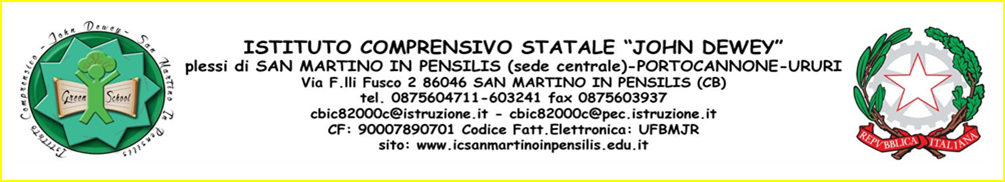 Griglia di osservazione per la rilevazione di prestazioni inadeguatefinalizzata al riconoscimento di situazioni a rischio di DSAnella Scuola secondaria di 1^ gradoOrganizzazioneSempreSpessoQualche voltaMaiHa difficoltà a gestire il materiale scolastico (libri, diario, quaderni, ….)Ha difficoltà ad organizzare il lavoroHa difficoltà nell’organizzazione dello spazio del foglioHa problemi nel comprendere le consegne.Ha risultati scolastici discontinui.Mostra variabilità nei tempi di esecuzione delle attività (frettoloso o lento)Si stanca facilmente ma porta a termine il lavoroComportamentoSempreSpessoQualche voltaMaiRispetta le regole in classeHa difficoltà a restare seduto, chiede spesso di uscireHa scarsa fiducia nelle proprie capacità  Ha una  consapevolezza inadeguata delle proprie capacitàPartecipa più attivamente in classe se non si tratta di leggere o scrivereHa bisogno di continui incoraggiamenti nell’affrontare un compitoHa bisogno di indicazioni per organizzare le procedure di esecuzione di un compitoAppare distratto, pigro o svogliatoHa scarse capacità di concentrazione prolungataMostra  facile stancabilità e lentezza nei tempi di recuperoAppare  ansioso o preoccupato prima di iniziare un lavoroSi assenta frequentementeI risultati scolastici non corrispondono al tempo che dedica allo studioMostra ansia da prestazioneTende a scoraggiarsi di fronte alle difficoltàLetturaSempreSpessoQualche voltaMaiLegge ad alta voce con poca espressione o intonazionePredilige leggere silenziosamenteLegge lentamente ma in modo sostanzialmente correttoHa difficoltà a decodificare parole complesse dal punto di vista fonologicoLa decifrazione avviene in modalità sub lessicale.( lettura per sillabe)Nella lettura a voce alta commette errori di sostituzione  morfologica o lessicaleQuando legge si corregge da solo (torna indietro e rilegge più volte la stessa parola)Legge commettendo errori di : omissioni, aggiunte, inversioniLingue StraniereSempreSpessoQualche voltaMai  Ha difficoltà a discriminare sonorità, schemi intonativi e a riconoscere parole in lingua stranieraNell’approccio alla disciplina si mostra intollerante, insicuro, impacciatoOrganizza il lavoro con molta difficoltà e non porta a termini semplici consegne  Durante le attività di ascolto si distrae facilmente Ha difficoltà nel comprendere la informazioni principali di un messaggio  In un messaggio stenta ad individuare dati, relazioni, situazione comunicativa  Ha difficoltà a riconoscere elementi della lingua scritta, segni grafici, alfabeti  Ha difficoltà ad individuare strutture note a livello lessicale e grammaticale  Ha difficoltà con la corrispondenza grafema/fonema e a trascrivere correttamente le parole  Ha difficoltà a comporre un semplice testo in lingua straniera  Ha difficoltà a riprodurre suoni e intonazioni  Ha difficoltà a riutilizzare le strutture e il lessico  già appresi  Appare impacciato nel ripetere espressioni colloquiali  Ha difficoltà a memorizzare il lessico, le  regole grammaticali,  le strutture linguistiche Ha difficoltà ad interagire anche in conversazioni brevi e semplici su argomenti di interesse personale e quotidianoEspressione oraleHa difficoltà ad usare il lessico specifico delle disciplineHa difficoltà a trovare la parola adeguata al contesto anche in occasione di conversazioni formaliHa difficoltà di esposizione orale e di organizzazione del discorsoHa difficoltà a riassumere un testoHa difficoltà ad intervenire in discussioni collettiveHa difficoltà a collegare gli eventiMemoriaSempreSpessoQualche voltaMaiHa difficoltà a recuperare dalla memoria informazioni e nozioni già acquisite e compreseHa difficoltà o fa confusione nel ricordare nomi e dateHa difficoltà nel ricordare e nominare le sequenzeHa difficoltà a memorizzare formule, tabelline, regole, strutture, sequenze e procedureHa  difficoltà a ricordare istruzioni verbali complesseQuando legge si corregge da solo (torna indietro e rilegge più volte la stessa parola)Legge commettendo errori di : omissioni, aggiunte, inversioniComprensioneSempreSpessoQualche voltaMaiHa difficoltà a comprendere il testo se legge ad alta voceHa difficoltà a comprendere testi continui, ma le sue prestazioni migliorano di fronte a testi non continui grafici, (mappe, tabelle…)Ha buone prestazioni nei testi linguistico-iconiciHa difficoltà a comprendere un testoComprende meglio se legge silenziosamente o se qualcun altro legge per lui.Si orienta meglio nei testi che mettono in risalto titoli, sottotitoli, paragrafi, dove ci sono immagini, didascalie...ScritturaSempreSpessoQualche voltaMaiScrive invertendo l’ordine delle lettere o dei numeriDimentica di usare le lettere maiuscole all’inizio di frase o nei nomi propriHa difficoltà ad usare correttamente la punteggiaturaHa scarsa competenza di autocorrezioneHa difficoltà a scrivere sillabe complesseHa difficoltà nella fase organizzativa di un testo scrittoHa difficoltà a comporre testi (personali, descrittivi, narrativi, espositivi, argomentativi,…)Ha difficoltà nell’elaborazione di un riassuntoLe produzioni scritte autonome risultano sintetiche, con lessico povero e struttura sintattica sempliceHa difficoltà a copiare dal libro o dalla lavagna ( salta righe o parole, riscrive lo stesso rigo o parola…)Privilegia la produzione orale in cui mostra maggiore competenzaMostra lacune nelle conoscenze e competenze grammaticaliHa difficoltà di realizzazione e di regolarità del tratto graficoHa difficoltà nell’organizzare in colonna le operazioni aritmeticheHa difficoltà nella produzione scritta autonoma (lessico, grammatica, struttura del testo, adeguatezza della comunicazione….)Privilegia la scrittura in  stampatoUtilizza caratteri diversi nella scrittura di una parolaCompie errori fonologici : scambio di grafemi; omissioni e aggiunte di  lettere o sillabe; inversioni; grafemi inesattiCompie errori non fonologici:fusioni / separazioni illegali, scambio di grafema omofono, omissione o aggiunta di hCommette altri tipi di errori: ( omissioni e aggiunta di accenti; omissioni e aggiunta di doppie)CalcoloSempreSpessoQualche voltaMaiHa difficoltà a scrivere numeri lunghi e complessiHa difficoltà a scrivere i numeri che contengono lo zeroHa difficoltà nell’enumerazione progressiva e /o regressivaHa difficoltà nel ricordare le tabellineHa difficoltà nell’algoritmo delle operazioni in colonnaHa difficoltà a memorizzare, poesie, canzoni, regole…